HEADCORN PRIMARY SCHOOL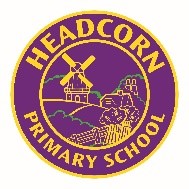 Swimming Information and GuidanceDear Parent and CarersOur Premises Team have been working round the clock to get the pool ready to open for Term 6.Unfortunately, we are only opening for Swimming lessons during the day this year and not providing after school swimming sessions due to COVID restrictions.The school has taken guidance from Kent County Council regarding best practice for safe swimming and we would like to bring a few important items to your attention. Our Swimming Pool Operating Procedure and Emergency Action Plan documentation can be found on the school website: www.headcorn.kent.sch.uk Please read the information below carefully and do not hesitate to contact us if you have any queries.Kind regards, Miss SymondsStaff Qualifications:The members of staff running your child’s swimming sessions are fully trained and have the following qualifications between them:Swim coach: ASA Teachers Certificate (Level 2)NRASTC: National Rescue Award for Swimming Teachers and CoachesFirst-aid: Level 3 Emergency First Aid at WorkCOVID Safe Practices:We will be adhering to COVID safe practices and procedures. This includes the following:Children will be swimming in year group Bubbles onlyChanging room floors, benches, pegs and other touch points such as pool step handrails will be sanitised between sessionsSwimming Days:We have tried to allocate swimming days to the year group’s PE days wherever possible as we feel changing in and out of swimwear may be easier on PE kit days. (Year 5’s Friday session is the only one on a normal uniform day.)Year 3 – Wednesdays onlyYear 4 – Tuesdays & ThursdaysYear 5 – Tuesdays & FridaysYear 6 – Thursdays & Fridays What to bring:Suitable swimwear (named)Girls: one piece swimming costumes only (no tankinis or bikinis)Boys: fitted swim shorts: not too baggy or long as they are unsafe around pool filtersTowel (named on label please)Poolside footwear (named): Flip Flops, Crocs or other waterproof slip on footwearSwim hat (see below for purchase info)Goggles, if required (plastic lensed goggles, those with glass lenses will not be allowed)Waterproof bag suitable to hold wet items after sessionHairbands to tie back longer hair (brush if required)NO JEWELLERY OF ANY KIND can be worn in the pool. Earrings will have to be removed. Please provide a small pot for these or don’t wear earrings on your swim days.Swim Hats:Swim hats are available to buy for £1.50 from your child’s class teacher. Please send your child in with the exact money. Swim hats will not be available to buy from the school office.Sun cream:Our pool area is a sun trap so please apply sun cream at home on your child’s swimming days as we will not have time to apply this at school.Changing facilities:Your child will be changing in single sex changing rooms. Their property will need naming as we often have children with similar towels or swimwear. Medical Conditions:Any child that has had sickness or diarrhoea will not be permitted to swim in the school pool for a duration of two weeks after their illness.  In addition, pupils with catarrh or sore throats will not be able to swim. This is to prevent cross contamination to other pupils.  Please inform us if your child has been unwell. Children with a verruca can only swim with a verruca sock.